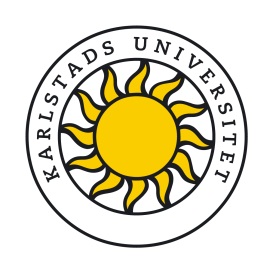 	IntresseanmälanInför planerad ansökan inom Akademin för smart specialiseringSmart specialisering och/eller horisontellt perspektiv:Smart specialisering och/eller horisontellt perspektiv:Datum:Projektledare:Projektledare:Projektledare:Projektägare (fakultet, institution/forskargrupp):Projektägare (fakultet, institution/forskargrupp):Projektägare (fakultet, institution/forskargrupp):Projekttitel:Projekttitel:Projekttitel:Medverkande forskare/forskargrupper:Medverkande forskare/forskargrupper:Medverkande forskare/forskargrupper:Medverkande företag, offentliga organisationer:Medverkande företag, offentliga organisationer:Medverkande företag, offentliga organisationer:Uppskattad budget, totalt1:Total budget:    varav: Karlstads universitets andel: Region Värmlands andel:   Ev. tredje parts andel:             varav: Karlstads universitets andel: Region Värmlands andel:   Ev. tredje parts andel:             Beskriv ev. beroende till tredje parts finansierat projekt eller utlysning2:Beskriv ev. beroende till tredje parts finansierat projekt eller utlysning2:Beskriv ev. beroende till tredje parts finansierat projekt eller utlysning2:Kort sammanfattning av syfte och mål med projektet:Kort sammanfattning av syfte och mål med projektet:Kort sammanfattning av syfte och mål med projektet:Hur stärker projektet byggandet av forsknings- och utbildningsmiljö vid Karlstads universitet?Hur stärker projektet byggandet av forsknings- och utbildningsmiljö vid Karlstads universitet?Hur stärker projektet byggandet av forsknings- och utbildningsmiljö vid Karlstads universitet?Hur bidrar projektet till målsättningar och tecken på framgång inom VRIS4?Hur bidrar projektet till målsättningar och tecken på framgång inom VRIS4?Hur bidrar projektet till målsättningar och tecken på framgång inom VRIS4?